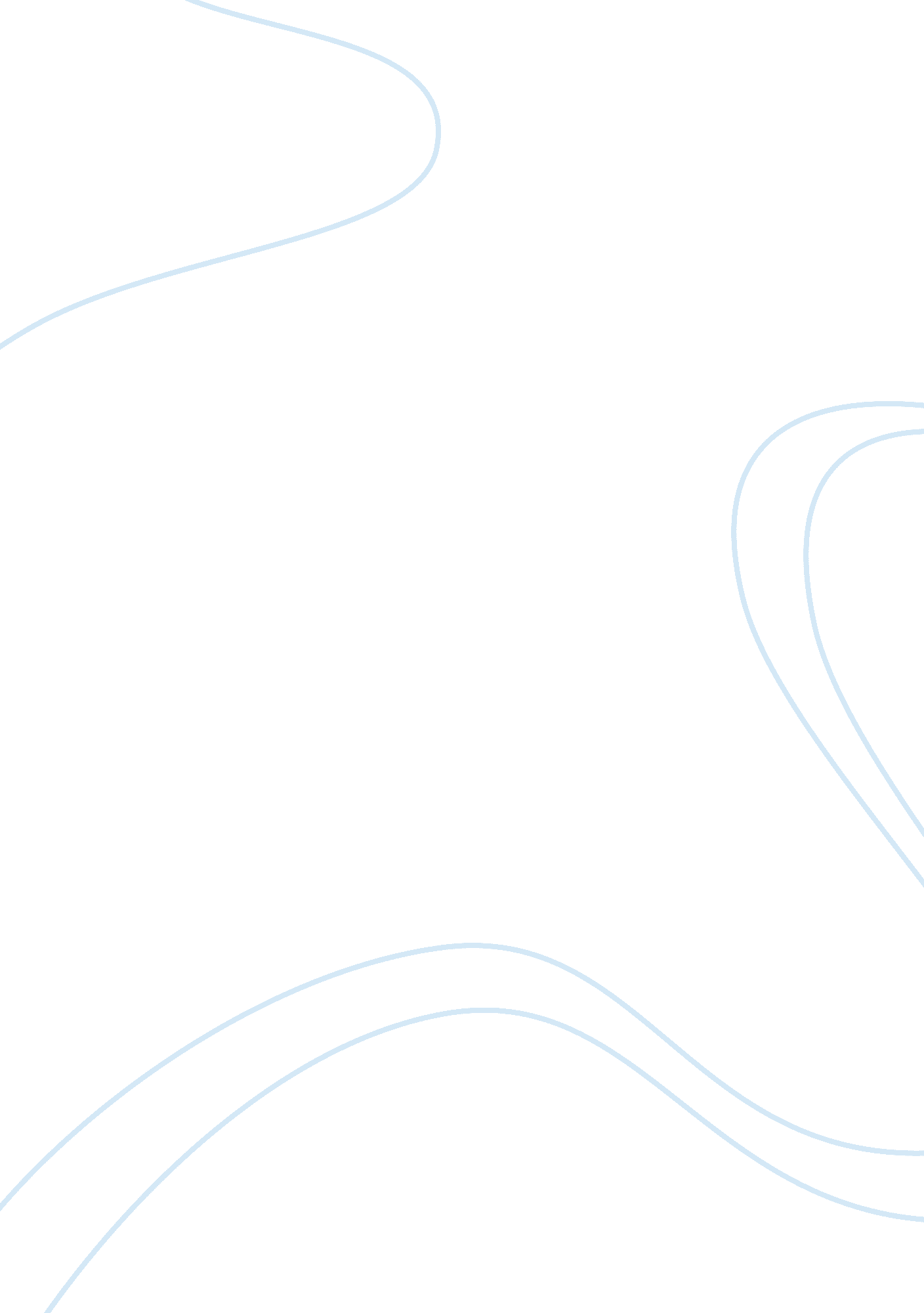 Cell phones and emergenciesBusiness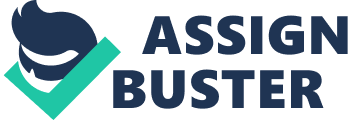 I strongly believe that cell phones should be permitted in schools. The main reason I believe students should be allowed to have their cell phones with them in school is for emergencies. During serious emergencies such as school shootings, fires, or even terrorist attacks, the easiest way to receive help would be to call the police with a cell phone. The first calls to emergency responders at the Columbine emergency, the Virginia Tech Shooting, and the Heritage High School Shooting were from cell phones belonging to students. In these horrible tragedies, cell phones helped save the lives of many students. If cell phones were allowed in schools, parents would also be able to contact their children if a family emergency occurred. As long as the students keep their cell phones on silent and only use them during emergencies or other serious matters, cell phones should be permitted in schools. 